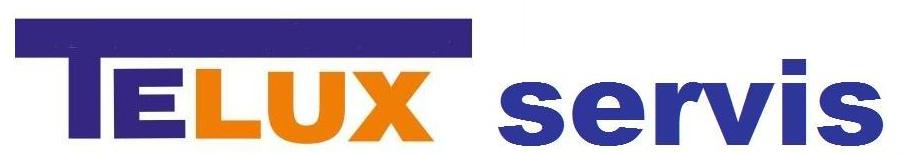      Odstoupení od kupní smlouvy do 14 dnů u firmy Vladimír Vogel – TELUX servis, se sídlem Smetanova 655, Týniště nad Orlicí, IČ: 10503695, evidovaná u ŽÚ v Kostelci nad Orlicí ev. číslo 360706-1812-00, 600700-19511-00 Adresa doručování pro E-shop: TELUX servis, Smetanova 655, Týniště nad Orlicí, 517 21 E-mail: eshop@teluxtyniste.czTel.: 494 371 116 Tímto oznamuji/jeme, že odstupuji/jeme od smlouvy o koupi tohoto zboží: Specifikace zboží, ohledně kterého se odstupuje __________________________________ Číslo dokladu: _______________________________ Číslo objednávky: ____________________________ Datum prodeje/objednání: _____________________ Vaše údaje: Jméno a příjmení ______________________________________ Adresa ______________________________________________ Telefon ______________________________________________ Email ________________________________________________ Kupní cenu včetně nákladů, prosíme, vrátit: na bankovní účet ☐ složenkou ☐ ________________________ na jméno a adresu č. ___________________________________ Zboží prosím zašlete na adresu: TELUX servis, Smetanova 655, Týniště nad Orlicí, 51721 nebo vraťte na naší provozovně TELUX servis Týniště nad Orlicí, a to nejpozději do čtrnácti dnů od odstoupení od smlouvy. Důvod vrácení zboží: ☐ Zboží mi nevyhovuje ☐ Zboží je poškozeno ☐ Zboží nesouhlasí s popisem na webu ☐ Doručeno jiné zboží ☐ Jiný důvod Jméno a příjmení spotřebitele/spotřebitelů: _______________________________________ Adresa spotřebitele/spotřebitelů: ________________________________________________ Datum: _______________________ Podpis (v případě listinného doručení)     _______________________________